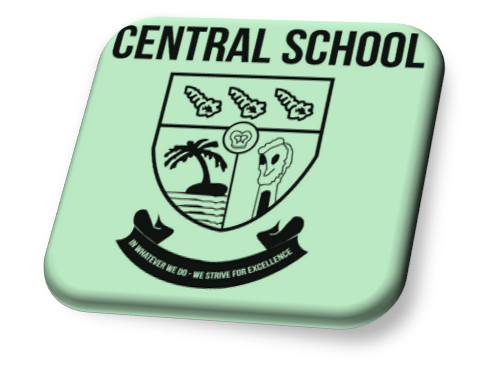 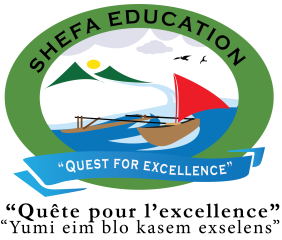 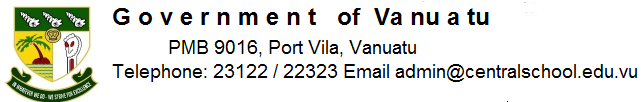 Central School Home School PackageYear :12ECO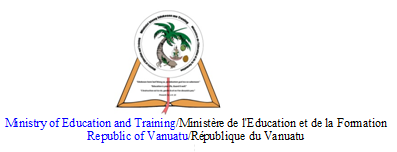 HOME SCHOOL PACKAGE CONTENTLESSON Plan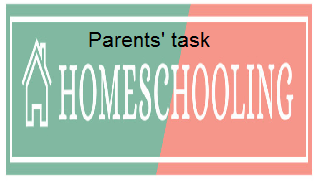 WEEKLY CHECKLIST For Parents: Term: 2      Week number 1   Date…… to…… Month: …………Term: 2      Week number 2   Date…… to…… Month: …………Term: 2      Week number 3   Date…… to…… Month: …………Term: 2      Week number 4   Date…… to…… Month: …………Term: 2      Week number 5   Date…… to…… Month: …………Term: 2      Week number 6   Date…… to…… Month: …………Term: 2      Week number 7   Date…… to…… Month: …………Term: 2      Week number 8   Date…… to…… Month: …………Term: 2      Week number 9   Date…… to…… Month: …………Term: 2      Week number 10   Date…… to…… Month: …………Term: 2      Week number 11   Date…… to…… Month: …………Term: 2      Week number 12   Date…… to…… Month: …………Term: 2      Week number 13   Date…… to…… Month: …………    Teacher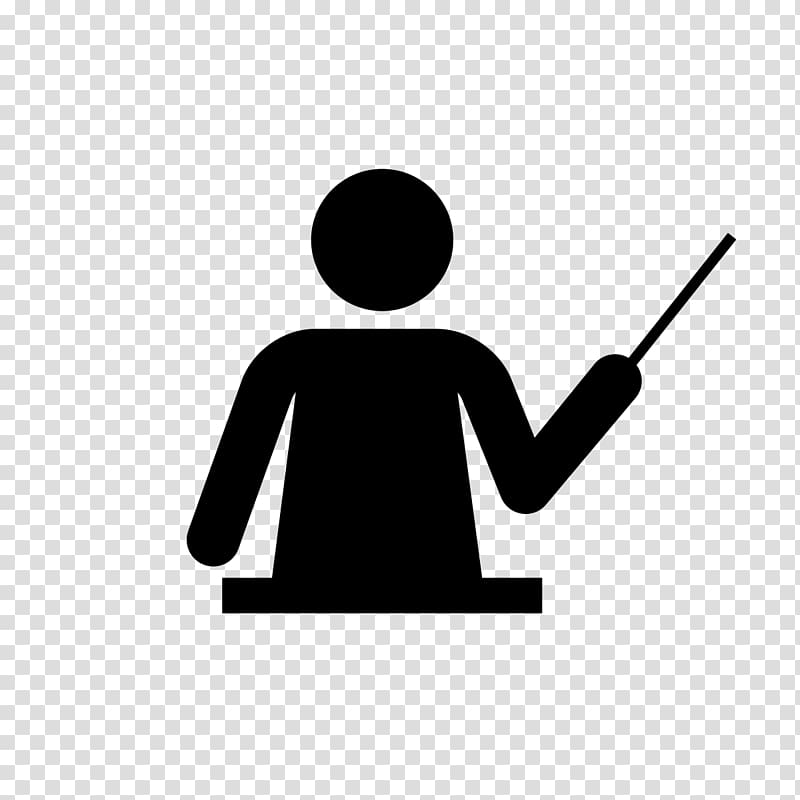 Name : Charlie GihialaSubject : Economics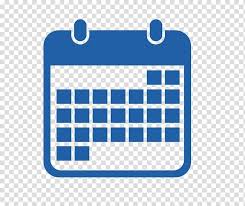         DateDateWeek ONE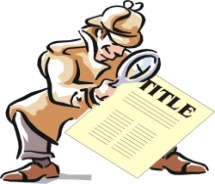 Topic : RESOURCE ALLOCATION THROUGH THE STATE SECTORLesson number : 1Learning outcomes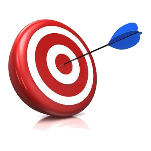 11ECO2.1.2.1Describe reasons why government intervenes in the economy.	2Introduction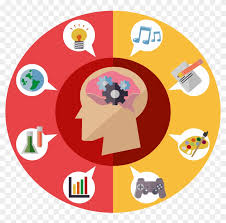 Governments may also intervene in markets to promote general economic fairness. Maximizing social welfare is one of the most common and best understood reasons for government intervention. Examples of this include breaking up monopolies and regulating negative externalities like pollution https://courses.lumenlearning.com/boundless-economics/chapter/government-intervention-and-disequilibrium/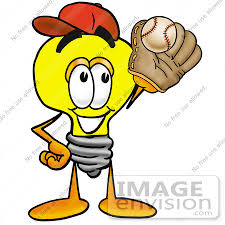 Catch phrase for the lessonThe government economic incentive is social welfare. 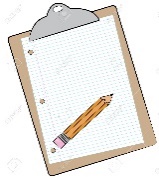 Learners notesSummaryThe government tries to combat market inequities through regulation, taxation, and subsidies.Governments may also intervene in markets to promote general economic fairness.Maximizing social welfare is one of the most common and best understood reasons for government intervention. Examples of this include breaking up monopolies and regulating negative externalities like pollution.Governments may sometimes intervene in markets to promote other goals, such as national unity and advancement.Key Termsinefficient market: An economy where social optimality is not acheived; an economy where resources are not optimally allocatedFollow these linkshttps://courses.lumenlearning.com/boundless-economics/chapter/government-intervention-and-disequilibrium/https://www.youtube.com/watch?v=3eszQRRa0uMAlso read the Text. Take down important points given in this videoWhich of the following best describes the politics of government intervention in the economy of Vanuatu?Everyone agrees that the government has no role in the economy.Everyone agrees that the government should oversee the economy.There is a great deal of debate about how much the government should intervene in the economy.Politicians want a less restricted market economy, while private citizens want a stronger government.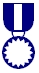 AssignmentDiscuss this Daily Post article:https://dailypost.vu/news/vanuatu-calls-for-international-intervention-to-save-fish-stocks/article_f64a5156-8740-5cb0-bb8d-0d88c4610b66.htmlBio: Author, dates, webpage description. Content: 3 main points with supportive arguments to describe the articleConclusion: What you have learnt that will be useful in real life. 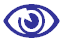 Assessmenthttps://www.tutor2u.net/economics/reference/public-goods-and-market-failure-quizlet-activityhttps://www.tutor2u.net/economics/reference/market-failure-and-government-intervention-clear-the-deck-key-term-knowledge-activityReferences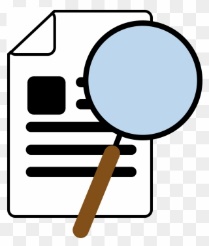 https://courses.lumenlearning.com/boundless-economics/chapter/government-intervention-and-disequilibrium/https://www.youtube.com/watch?v=3eszQRRa0uMhttps://dailypost.vu/news/vanuatu-calls-for-international-intervention-to-save-fish-stocks/article_f64a5156-8740-5cb0-bb8d-0d88c4610b66.htmlSubject Number of lessonsDays Tick when activity is completeParents comment Signature123456Subject Number of lessonsDays Tick when activity is completeParents comment Signature123456Subject Number of lessonsDays Tick when activity is completeParents comment Signature123456Subject Number of lessonsDays Tick when activity is completeParents comment Signature123456Subject Number of lessonsDays Tick when activity is completeParents comment Signature123456Subject Number of lessonsDays Tick when activity is completeParents comment Signature123456Subject Number of lessonsDays Tick when activity is completeParents comment Signature123456Subject Number of lessonsDays Tick when activity is completeParents comment Signature123456Subject Number of lessonsDays Tick when activity is completeParents comment Signature123456Subject Number of lessonsDays Tick when activity is completeParents comment Signature123456Subject Number of lessonsDays Tick when activity is completeParents comment Signature123456Subject Number of lessonsDays Tick when activity is completeParents comment Signature123456Subject Number of lessonsDays Tick when activity is completeParents comment Signature123456